Stand: 14.05.2024ProjektsteckbriefProjektsteckbriefProjektsteckbriefProjektsteckbriefProjektsteckbriefProjektsteckbriefProjektsteckbriefWK-IDDEBB6_2WK-IDDEBB6_2WK-NameOder-2WK-NameOder-2GewässernameOderID PlanungsbereichPB 24ID PlanungsbereichPB 24UntersuchungsraumUR 4 - Revitalisierungsabschnitt von Hohensaaten bis Abschlag Westoder (Wehr Widuchowa)UntersuchungsraumUR 4 - Revitalisierungsabschnitt von Hohensaaten bis Abschlag Westoder (Wehr Widuchowa)UntersuchungsraumUR 4 - Revitalisierungsabschnitt von Hohensaaten bis Abschlag Westoder (Wehr Widuchowa)UntersuchungsraumUR 4 - Revitalisierungsabschnitt von Hohensaaten bis Abschlag Westoder (Wehr Widuchowa)UntersuchungsraumUR 4 - Revitalisierungsabschnitt von Hohensaaten bis Abschlag Westoder (Wehr Widuchowa)Abschnitts-ID02.34_Oder-2 bis 
02.35_Oder-2Abschnitts-ID02.34_Oder-2 bis 
02.35_Oder-2ProjekttitelRevitalisierung der Oder entlang Polder 10ProjekttitelRevitalisierung der Oder entlang Polder 10ProjekttitelRevitalisierung der Oder entlang Polder 10ProjekttitelRevitalisierung der Oder entlang Polder 10ProjekttitelRevitalisierung der Oder entlang Polder 10ProjekttitelRevitalisierung der Oder entlang Polder 10ProjekttitelRevitalisierung der Oder entlang Polder 10Allgemeine AngabenAllgemeine AngabenAllgemeine AngabenAllgemeine AngabenAllgemeine AngabenAllgemeine AngabenAllgemeine Angaben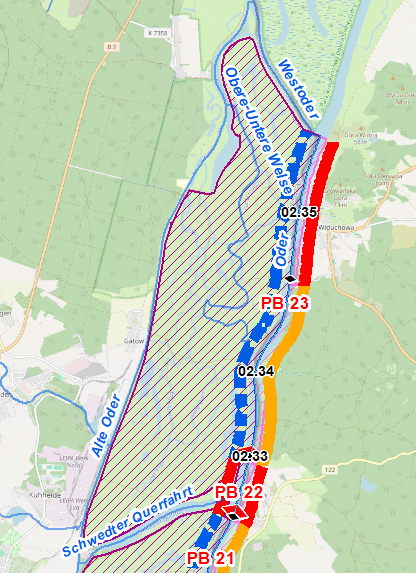 Stationierung (Fluss-km von – bis)697,70 bis 704,15Stationierung (Fluss-km von – bis)697,70 bis 704,15Stationierung (Fluss-km von – bis)697,70 bis 704,15Abschnittslänge6.475 mAbschnittslänge6.475 mAbschnittslänge6.475 mLagebeschreibung Schwedter Querfahrt bis Abschlag Westoder/Wehr Widuchowa (BRD), Polder 10Lagebeschreibung Schwedter Querfahrt bis Abschlag Westoder/Wehr Widuchowa (BRD), Polder 10Lagebeschreibung Schwedter Querfahrt bis Abschlag Westoder/Wehr Widuchowa (BRD), Polder 10LandkreisUckermarkLandkreisUckermarkLandkreisUckermarkGemeindenSchwedt/Oder, Gartz (Oder)GemeindenSchwedt/Oder, Gartz (Oder)GemeindenSchwedt/Oder, Gartz (Oder)Kurzbeschreibung MaßnahmenflächeEingedeichte Aue ohne Vorland , als Nasspolder und extensiv als Grünland genutzte Altaue im Nationalpark Unteres OdertalKurzbeschreibung MaßnahmenflächeEingedeichte Aue ohne Vorland , als Nasspolder und extensiv als Grünland genutzte Altaue im Nationalpark Unteres OdertalKurzbeschreibung MaßnahmenflächeEingedeichte Aue ohne Vorland , als Nasspolder und extensiv als Grünland genutzte Altaue im Nationalpark Unteres OdertalFlächeninanspruchnahme (dt. Territorium)1.864,78 haFlächeninanspruchnahme (dt. Territorium)1.864,78 haFlächeninanspruchnahme (dt. Territorium)1.864,78 haProjektzieleProjektzieleProjektzieleProjektzieleProjektzieleProjektzieleProjektzieleDas Deichvorland sowie –hinterland entlang des Polders 10 soll durch Schaffung eines Strahlursprungs hydromorphologisch aufgewertet werden. Ziele sind:Verbesserung der Strukturgüte, Verbesserung der lateralen Vernetzung und Verbesserung der Anbindung der Aue an das Abflussgeschehen sowie die Dynamikzur Verbesserung der Lebensraumbedingungen für Fische, Makrozoobenthos und Makrophyten.Folgende Maßnahmenziele sind vorgesehen:Deichöffnung oder - rückbauzur Wiederherstellung eines möglichst naturgemäßen Überflutungsregimes,Abflachung Uferrehnen,Umbau Regulierungsbauwerke,Schaffung durchströmter Flachwasserbereiche hinter den Buhnenköpfen sowie im Vorland,Verbesserung der beid- oder einseitigen Anbindung von Rinnenstrukturen,Verbesserung der nach der Oderflut hydraulisch angebundenen rückgedeichten Flächen,Anbindung der Aue an das Wasserregime der Oder,Initialisierung auentypischer Gehölze in Verbindung mit der Schaffung von Rinnenstrukturen,konzeptionelle Untersuchung für eine Auenentwicklung des Polders,Anpassung der Nutzung des Polders.Das Deichvorland sowie –hinterland entlang des Polders 10 soll durch Schaffung eines Strahlursprungs hydromorphologisch aufgewertet werden. Ziele sind:Verbesserung der Strukturgüte, Verbesserung der lateralen Vernetzung und Verbesserung der Anbindung der Aue an das Abflussgeschehen sowie die Dynamikzur Verbesserung der Lebensraumbedingungen für Fische, Makrozoobenthos und Makrophyten.Folgende Maßnahmenziele sind vorgesehen:Deichöffnung oder - rückbauzur Wiederherstellung eines möglichst naturgemäßen Überflutungsregimes,Abflachung Uferrehnen,Umbau Regulierungsbauwerke,Schaffung durchströmter Flachwasserbereiche hinter den Buhnenköpfen sowie im Vorland,Verbesserung der beid- oder einseitigen Anbindung von Rinnenstrukturen,Verbesserung der nach der Oderflut hydraulisch angebundenen rückgedeichten Flächen,Anbindung der Aue an das Wasserregime der Oder,Initialisierung auentypischer Gehölze in Verbindung mit der Schaffung von Rinnenstrukturen,konzeptionelle Untersuchung für eine Auenentwicklung des Polders,Anpassung der Nutzung des Polders.Das Deichvorland sowie –hinterland entlang des Polders 10 soll durch Schaffung eines Strahlursprungs hydromorphologisch aufgewertet werden. Ziele sind:Verbesserung der Strukturgüte, Verbesserung der lateralen Vernetzung und Verbesserung der Anbindung der Aue an das Abflussgeschehen sowie die Dynamikzur Verbesserung der Lebensraumbedingungen für Fische, Makrozoobenthos und Makrophyten.Folgende Maßnahmenziele sind vorgesehen:Deichöffnung oder - rückbauzur Wiederherstellung eines möglichst naturgemäßen Überflutungsregimes,Abflachung Uferrehnen,Umbau Regulierungsbauwerke,Schaffung durchströmter Flachwasserbereiche hinter den Buhnenköpfen sowie im Vorland,Verbesserung der beid- oder einseitigen Anbindung von Rinnenstrukturen,Verbesserung der nach der Oderflut hydraulisch angebundenen rückgedeichten Flächen,Anbindung der Aue an das Wasserregime der Oder,Initialisierung auentypischer Gehölze in Verbindung mit der Schaffung von Rinnenstrukturen,konzeptionelle Untersuchung für eine Auenentwicklung des Polders,Anpassung der Nutzung des Polders.Das Deichvorland sowie –hinterland entlang des Polders 10 soll durch Schaffung eines Strahlursprungs hydromorphologisch aufgewertet werden. Ziele sind:Verbesserung der Strukturgüte, Verbesserung der lateralen Vernetzung und Verbesserung der Anbindung der Aue an das Abflussgeschehen sowie die Dynamikzur Verbesserung der Lebensraumbedingungen für Fische, Makrozoobenthos und Makrophyten.Folgende Maßnahmenziele sind vorgesehen:Deichöffnung oder - rückbauzur Wiederherstellung eines möglichst naturgemäßen Überflutungsregimes,Abflachung Uferrehnen,Umbau Regulierungsbauwerke,Schaffung durchströmter Flachwasserbereiche hinter den Buhnenköpfen sowie im Vorland,Verbesserung der beid- oder einseitigen Anbindung von Rinnenstrukturen,Verbesserung der nach der Oderflut hydraulisch angebundenen rückgedeichten Flächen,Anbindung der Aue an das Wasserregime der Oder,Initialisierung auentypischer Gehölze in Verbindung mit der Schaffung von Rinnenstrukturen,konzeptionelle Untersuchung für eine Auenentwicklung des Polders,Anpassung der Nutzung des Polders.Das Deichvorland sowie –hinterland entlang des Polders 10 soll durch Schaffung eines Strahlursprungs hydromorphologisch aufgewertet werden. Ziele sind:Verbesserung der Strukturgüte, Verbesserung der lateralen Vernetzung und Verbesserung der Anbindung der Aue an das Abflussgeschehen sowie die Dynamikzur Verbesserung der Lebensraumbedingungen für Fische, Makrozoobenthos und Makrophyten.Folgende Maßnahmenziele sind vorgesehen:Deichöffnung oder - rückbauzur Wiederherstellung eines möglichst naturgemäßen Überflutungsregimes,Abflachung Uferrehnen,Umbau Regulierungsbauwerke,Schaffung durchströmter Flachwasserbereiche hinter den Buhnenköpfen sowie im Vorland,Verbesserung der beid- oder einseitigen Anbindung von Rinnenstrukturen,Verbesserung der nach der Oderflut hydraulisch angebundenen rückgedeichten Flächen,Anbindung der Aue an das Wasserregime der Oder,Initialisierung auentypischer Gehölze in Verbindung mit der Schaffung von Rinnenstrukturen,konzeptionelle Untersuchung für eine Auenentwicklung des Polders,Anpassung der Nutzung des Polders.Das Deichvorland sowie –hinterland entlang des Polders 10 soll durch Schaffung eines Strahlursprungs hydromorphologisch aufgewertet werden. Ziele sind:Verbesserung der Strukturgüte, Verbesserung der lateralen Vernetzung und Verbesserung der Anbindung der Aue an das Abflussgeschehen sowie die Dynamikzur Verbesserung der Lebensraumbedingungen für Fische, Makrozoobenthos und Makrophyten.Folgende Maßnahmenziele sind vorgesehen:Deichöffnung oder - rückbauzur Wiederherstellung eines möglichst naturgemäßen Überflutungsregimes,Abflachung Uferrehnen,Umbau Regulierungsbauwerke,Schaffung durchströmter Flachwasserbereiche hinter den Buhnenköpfen sowie im Vorland,Verbesserung der beid- oder einseitigen Anbindung von Rinnenstrukturen,Verbesserung der nach der Oderflut hydraulisch angebundenen rückgedeichten Flächen,Anbindung der Aue an das Wasserregime der Oder,Initialisierung auentypischer Gehölze in Verbindung mit der Schaffung von Rinnenstrukturen,konzeptionelle Untersuchung für eine Auenentwicklung des Polders,Anpassung der Nutzung des Polders.Das Deichvorland sowie –hinterland entlang des Polders 10 soll durch Schaffung eines Strahlursprungs hydromorphologisch aufgewertet werden. Ziele sind:Verbesserung der Strukturgüte, Verbesserung der lateralen Vernetzung und Verbesserung der Anbindung der Aue an das Abflussgeschehen sowie die Dynamikzur Verbesserung der Lebensraumbedingungen für Fische, Makrozoobenthos und Makrophyten.Folgende Maßnahmenziele sind vorgesehen:Deichöffnung oder - rückbauzur Wiederherstellung eines möglichst naturgemäßen Überflutungsregimes,Abflachung Uferrehnen,Umbau Regulierungsbauwerke,Schaffung durchströmter Flachwasserbereiche hinter den Buhnenköpfen sowie im Vorland,Verbesserung der beid- oder einseitigen Anbindung von Rinnenstrukturen,Verbesserung der nach der Oderflut hydraulisch angebundenen rückgedeichten Flächen,Anbindung der Aue an das Wasserregime der Oder,Initialisierung auentypischer Gehölze in Verbindung mit der Schaffung von Rinnenstrukturen,konzeptionelle Untersuchung für eine Auenentwicklung des Polders,Anpassung der Nutzung des Polders.Planerische RandbedingungenPlanerische RandbedingungenPlanerische RandbedingungenPlanerische RandbedingungenPlanerische RandbedingungenPlanerische RandbedingungenPlanerische RandbedingungenRestriktionenDeichlinie (Sommerdeich entlang Oder, Hochwasserschutzdeich entlang Alter Oder (HoFriWa), Wasserstraßennutzung, landwirtschaftliche Nutzflächen, Siedlungsflächen (PL)RestriktionenDeichlinie (Sommerdeich entlang Oder, Hochwasserschutzdeich entlang Alter Oder (HoFriWa), Wasserstraßennutzung, landwirtschaftliche Nutzflächen, Siedlungsflächen (PL)RestriktionenDeichlinie (Sommerdeich entlang Oder, Hochwasserschutzdeich entlang Alter Oder (HoFriWa), Wasserstraßennutzung, landwirtschaftliche Nutzflächen, Siedlungsflächen (PL)RestriktionenDeichlinie (Sommerdeich entlang Oder, Hochwasserschutzdeich entlang Alter Oder (HoFriWa), Wasserstraßennutzung, landwirtschaftliche Nutzflächen, Siedlungsflächen (PL)RestriktionenDeichlinie (Sommerdeich entlang Oder, Hochwasserschutzdeich entlang Alter Oder (HoFriWa), Wasserstraßennutzung, landwirtschaftliche Nutzflächen, Siedlungsflächen (PL)RestriktionenDeichlinie (Sommerdeich entlang Oder, Hochwasserschutzdeich entlang Alter Oder (HoFriWa), Wasserstraßennutzung, landwirtschaftliche Nutzflächen, Siedlungsflächen (PL)RestriktionenDeichlinie (Sommerdeich entlang Oder, Hochwasserschutzdeich entlang Alter Oder (HoFriWa), Wasserstraßennutzung, landwirtschaftliche Nutzflächen, Siedlungsflächen (PL)Randbedingungen (bei weiterführender Planung zu berücksichtigen)KampfmittelbelastungssituationWasserspiegelabsunk (z.B. bei Altarmanbindungen, Buhnenumbau und Profilaufweitungen)Querströmung (z.B. bei Altarmanbindungen o.ä.)Änderungen des Sedimenttransports bzw. der Sohlhöhen (z.B. bei Altarmanbindungen, Buhnenumbau oder Profilaufweitung)Sedimenteinträge in das Fahrwasser (z. B. bei Entfernung der Uferbefestigung)Eigentumsgrenzen (z. B. bei Entfernung der Uferbefestigung)Erhöhte Rauigkeit des Deichvorlands, Wasserspiegelanstieg bei HWRandbedingungen (bei weiterführender Planung zu berücksichtigen)KampfmittelbelastungssituationWasserspiegelabsunk (z.B. bei Altarmanbindungen, Buhnenumbau und Profilaufweitungen)Querströmung (z.B. bei Altarmanbindungen o.ä.)Änderungen des Sedimenttransports bzw. der Sohlhöhen (z.B. bei Altarmanbindungen, Buhnenumbau oder Profilaufweitung)Sedimenteinträge in das Fahrwasser (z. B. bei Entfernung der Uferbefestigung)Eigentumsgrenzen (z. B. bei Entfernung der Uferbefestigung)Erhöhte Rauigkeit des Deichvorlands, Wasserspiegelanstieg bei HWRandbedingungen (bei weiterführender Planung zu berücksichtigen)KampfmittelbelastungssituationWasserspiegelabsunk (z.B. bei Altarmanbindungen, Buhnenumbau und Profilaufweitungen)Querströmung (z.B. bei Altarmanbindungen o.ä.)Änderungen des Sedimenttransports bzw. der Sohlhöhen (z.B. bei Altarmanbindungen, Buhnenumbau oder Profilaufweitung)Sedimenteinträge in das Fahrwasser (z. B. bei Entfernung der Uferbefestigung)Eigentumsgrenzen (z. B. bei Entfernung der Uferbefestigung)Erhöhte Rauigkeit des Deichvorlands, Wasserspiegelanstieg bei HWRandbedingungen (bei weiterführender Planung zu berücksichtigen)KampfmittelbelastungssituationWasserspiegelabsunk (z.B. bei Altarmanbindungen, Buhnenumbau und Profilaufweitungen)Querströmung (z.B. bei Altarmanbindungen o.ä.)Änderungen des Sedimenttransports bzw. der Sohlhöhen (z.B. bei Altarmanbindungen, Buhnenumbau oder Profilaufweitung)Sedimenteinträge in das Fahrwasser (z. B. bei Entfernung der Uferbefestigung)Eigentumsgrenzen (z. B. bei Entfernung der Uferbefestigung)Erhöhte Rauigkeit des Deichvorlands, Wasserspiegelanstieg bei HWRandbedingungen (bei weiterführender Planung zu berücksichtigen)KampfmittelbelastungssituationWasserspiegelabsunk (z.B. bei Altarmanbindungen, Buhnenumbau und Profilaufweitungen)Querströmung (z.B. bei Altarmanbindungen o.ä.)Änderungen des Sedimenttransports bzw. der Sohlhöhen (z.B. bei Altarmanbindungen, Buhnenumbau oder Profilaufweitung)Sedimenteinträge in das Fahrwasser (z. B. bei Entfernung der Uferbefestigung)Eigentumsgrenzen (z. B. bei Entfernung der Uferbefestigung)Erhöhte Rauigkeit des Deichvorlands, Wasserspiegelanstieg bei HWRandbedingungen (bei weiterführender Planung zu berücksichtigen)KampfmittelbelastungssituationWasserspiegelabsunk (z.B. bei Altarmanbindungen, Buhnenumbau und Profilaufweitungen)Querströmung (z.B. bei Altarmanbindungen o.ä.)Änderungen des Sedimenttransports bzw. der Sohlhöhen (z.B. bei Altarmanbindungen, Buhnenumbau oder Profilaufweitung)Sedimenteinträge in das Fahrwasser (z. B. bei Entfernung der Uferbefestigung)Eigentumsgrenzen (z. B. bei Entfernung der Uferbefestigung)Erhöhte Rauigkeit des Deichvorlands, Wasserspiegelanstieg bei HWRandbedingungen (bei weiterführender Planung zu berücksichtigen)KampfmittelbelastungssituationWasserspiegelabsunk (z.B. bei Altarmanbindungen, Buhnenumbau und Profilaufweitungen)Querströmung (z.B. bei Altarmanbindungen o.ä.)Änderungen des Sedimenttransports bzw. der Sohlhöhen (z.B. bei Altarmanbindungen, Buhnenumbau oder Profilaufweitung)Sedimenteinträge in das Fahrwasser (z. B. bei Entfernung der Uferbefestigung)Eigentumsgrenzen (z. B. bei Entfernung der Uferbefestigung)Erhöhte Rauigkeit des Deichvorlands, Wasserspiegelanstieg bei HWEntwicklungszieleEntwicklungszieleEntwicklungszieleEntwicklungszieleEntwicklungszieleEntwicklungszieleEntwicklungszieleAbschnitts-IDEntwicklungsziel gemäß STK (dt. Territorium)Entwicklungsziel gemäß STK (dt. Territorium)Entwicklungsziel gemäß STK (dt. Territorium)Anmerkung zu EntwicklungszielAnmerkung zu EntwicklungszielAnmerkung zu Entwicklungsziel02.34Strahlursprung umgestaltenStrahlursprung umgestaltenStrahlursprung umgestaltenVerbesserung der Auenanbindung (Entwicklung Sekundäraue unter Einbindung vorhandener Altstrukturen auf Polderflächen)Verbesserung der Auenanbindung (Entwicklung Sekundäraue unter Einbindung vorhandener Altstrukturen auf Polderflächen)Verbesserung der Auenanbindung (Entwicklung Sekundäraue unter Einbindung vorhandener Altstrukturen auf Polderflächen)02.35Strahlursprung umgestaltenStrahlursprung umgestaltenStrahlursprung umgestaltenVerbesserung der Auenanbindung (Entwicklung Sekundäraue unter Einbindung vorhandener Altstrukturen auf Polderflächen)Verbesserung der Auenanbindung (Entwicklung Sekundäraue unter Einbindung vorhandener Altstrukturen auf Polderflächen)Verbesserung der Auenanbindung (Entwicklung Sekundäraue unter Einbindung vorhandener Altstrukturen auf Polderflächen)MaßnahmenplanungMaßnahmenplanungMaßnahmenplanungMaßnahmenplanungMaßnahmenplanungMaßnahmenplanungMaßnahmenplanungMaßnahmenziel	Verbesserung Durchgängig-	keit (linear und lateral)Maßnahmenziel	Verbesserung Durchgängig-	keit (linear und lateral)	Verbesserung 
	Habitatstruktur	Verbesserung 
	Habitatstruktur	Verbesserung 	Wasserhaushalt	sonstige 
	Verbesserung	sonstige 
	VerbesserungEinzelmaßnahmenAbschnitts-IDMaßnahmenbeschreibungMaßnahmenbeschreibungMaßnahmenbeschreibungLAWA-MN-TypPotenzieller MN-TrägerG1.102.34 - 02.35Initiieren einer naturnahen SohlentwicklungInitiieren einer naturnahen SohlentwicklungInitiieren einer naturnahen Sohlentwicklung71, 72WSV(G1.2)02.34 - 02.35GeschiebemanagementGeschiebemanagementGeschiebemanagement77WSVG3.102.34 - 02.35Querbauwerke rückbauen (betrifft Einlassbauwerk Deichlücke Enkelsee, Einlassbauwerk Fallsiel und Einlassbauwerk Klappenwehr Strauchwiesen)Querbauwerke rückbauen (betrifft Einlassbauwerk Deichlücke Enkelsee, Einlassbauwerk Fallsiel und Einlassbauwerk Klappenwehr Strauchwiesen)Querbauwerke rückbauen (betrifft Einlassbauwerk Deichlücke Enkelsee, Einlassbauwerk Fallsiel und Einlassbauwerk Klappenwehr Strauchwiesen)69WSV/Land/
Dritte(G5.2)02.34 - 02.35Initialmaßnahmen zur Laufentwicklung durchführenInitialmaßnahmen zur Laufentwicklung durchführenInitialmaßnahmen zur Laufentwicklung durchführen70WSV/Land/
DritteU1.102.34 - 02.35Uferverbau vollständig rückbauenUferverbau vollständig rückbauenUferverbau vollständig rückbauen70, 72, 73WSVU2.102.34 - 02.35Profil aufweiten / UferabflachungProfil aufweiten / UferabflachungProfil aufweiten / Uferabflachung70, 72WSVU2.202.34 - 02.35Naturnahe Uferstrukturen erhalten Naturnahe Uferstrukturen erhalten Naturnahe Uferstrukturen erhalten 73WSVU2.402.34 - 02.35strömungsberuhigte Flachwasserzonen schaffenströmungsberuhigte Flachwasserzonen schaffenströmungsberuhigte Flachwasserzonen schaffen71, 73WSVU3.102.34 - 02.35Ufervegetation erhalten/entwickeln/ersetzen (Schilf/Hochstauden/Gehölze)Ufervegetation erhalten/entwickeln/ersetzen (Schilf/Hochstauden/Gehölze)Ufervegetation erhalten/entwickeln/ersetzen (Schilf/Hochstauden/Gehölze)73WSVU3.302.34 - 02.35Uferrandstreifen anlegen und entwickelnUferrandstreifen anlegen und entwickelnUferrandstreifen anlegen und entwickeln28, 73, 74WSVA1.102.34 - 02.35Auengewässer/-strukturen erhalten/entwickeln/anlegenAuengewässer/-strukturen erhalten/entwickeln/anlegenAuengewässer/-strukturen erhalten/entwickeln/anlegen74, 75, 80Land/DritteA1.402.34 - 02.35Nebengerinne/Flutrinne erhalten/entwickelnNebengerinne/Flutrinne erhalten/entwickelnNebengerinne/Flutrinne erhalten/entwickeln70, 72, 74, 75Land/DritteA1.602.34 - 02.35FlächensicherungFlächensicherungFlächensicherung70Land/DritteA2.102.34 - 02.35Auennutzung extensivieren/auenverträgliche NutzungAuennutzung extensivieren/auenverträgliche NutzungAuennutzung extensivieren/auenverträgliche Nutzung74Land/DritteA2.502.34 - 02.35Saumstrukturen entwickelnSaumstrukturen entwickelnSaumstrukturen entwickeln74Land/DritteA3.202.34 - 02.35Deich/Damm zurückbauen/verlegenDeich/Damm zurückbauen/verlegenDeich/Damm zurückbauen/verlegen65, 74Land/DritteA3.302.34 - 02.35Vorland abtragen/Sekundäraue anlegen (Auenanbindung)Vorland abtragen/Sekundäraue anlegen (Auenanbindung)Vorland abtragen/Sekundäraue anlegen (Auenanbindung)65, 74Land/DritteA3.402.34 - 02.35Naturnahes Überflutungsregime wiederherstellenNaturnahes Überflutungsregime wiederherstellenNaturnahes Überflutungsregime wiederherstellen65Land/DritteA3.502.34 - 02.35Wiedervernässung (Entwässerungsgräben/Drainagen zurückbauen)Wiedervernässung (Entwässerungsgräben/Drainagen zurückbauen)Wiedervernässung (Entwässerungsgräben/Drainagen zurückbauen)65Land/DritteS1.102.34 - 02.35Gewässerunterhaltung anpassen/optimierenGewässerunterhaltung anpassen/optimierenGewässerunterhaltung anpassen/optimieren79WSVS2.102.34 - 02.35Reduzierung schifffahrtsinduzierter BelastungenReduzierung schifffahrtsinduzierter BelastungenReduzierung schifffahrtsinduzierter Belastungen-WSVS3.102.34 - 02.35Erstellung von Konzeptionen / Studien / Gutachten für weiterführende Untersuchungen (Abflussaufteilungen / hydraulische Studie für die Auenanbindung und die Anbindung der Nebengewässer in der Aue)Erstellung von Konzeptionen / Studien / Gutachten für weiterführende Untersuchungen (Abflussaufteilungen / hydraulische Studie für die Auenanbindung und die Anbindung der Nebengewässer in der Aue)Erstellung von Konzeptionen / Studien / Gutachten für weiterführende Untersuchungen (Abflussaufteilungen / hydraulische Studie für die Auenanbindung und die Anbindung der Nebengewässer in der Aue)501WSV/Land/
DritteAllgemeine Hinweise zur MaßnahmenplanungMaßnahmenplanung steht in Konflikt mit regionaler Maßnahmenplanung HWRM (Maßnahme O3_00001_00003 und O3_00001_00018, vgl. Abschnittsblatt)Maßnahmenziel „sonstige Verbesserung“: Verbesserung der Auenanbindung (Primär- und Sekundäraue)Abflussaufteilungen für Nebengerinne in der Aue sind zu überprüfenAllgemeine Hinweise zur MaßnahmenplanungMaßnahmenplanung steht in Konflikt mit regionaler Maßnahmenplanung HWRM (Maßnahme O3_00001_00003 und O3_00001_00018, vgl. Abschnittsblatt)Maßnahmenziel „sonstige Verbesserung“: Verbesserung der Auenanbindung (Primär- und Sekundäraue)Abflussaufteilungen für Nebengerinne in der Aue sind zu überprüfenAllgemeine Hinweise zur MaßnahmenplanungMaßnahmenplanung steht in Konflikt mit regionaler Maßnahmenplanung HWRM (Maßnahme O3_00001_00003 und O3_00001_00018, vgl. Abschnittsblatt)Maßnahmenziel „sonstige Verbesserung“: Verbesserung der Auenanbindung (Primär- und Sekundäraue)Abflussaufteilungen für Nebengerinne in der Aue sind zu überprüfenAllgemeine Hinweise zur MaßnahmenplanungMaßnahmenplanung steht in Konflikt mit regionaler Maßnahmenplanung HWRM (Maßnahme O3_00001_00003 und O3_00001_00018, vgl. Abschnittsblatt)Maßnahmenziel „sonstige Verbesserung“: Verbesserung der Auenanbindung (Primär- und Sekundäraue)Abflussaufteilungen für Nebengerinne in der Aue sind zu überprüfenAllgemeine Hinweise zur MaßnahmenplanungMaßnahmenplanung steht in Konflikt mit regionaler Maßnahmenplanung HWRM (Maßnahme O3_00001_00003 und O3_00001_00018, vgl. Abschnittsblatt)Maßnahmenziel „sonstige Verbesserung“: Verbesserung der Auenanbindung (Primär- und Sekundäraue)Abflussaufteilungen für Nebengerinne in der Aue sind zu überprüfenAllgemeine Hinweise zur MaßnahmenplanungMaßnahmenplanung steht in Konflikt mit regionaler Maßnahmenplanung HWRM (Maßnahme O3_00001_00003 und O3_00001_00018, vgl. Abschnittsblatt)Maßnahmenziel „sonstige Verbesserung“: Verbesserung der Auenanbindung (Primär- und Sekundäraue)Abflussaufteilungen für Nebengerinne in der Aue sind zu überprüfenAllgemeine Hinweise zur MaßnahmenplanungMaßnahmenplanung steht in Konflikt mit regionaler Maßnahmenplanung HWRM (Maßnahme O3_00001_00003 und O3_00001_00018, vgl. Abschnittsblatt)Maßnahmenziel „sonstige Verbesserung“: Verbesserung der Auenanbindung (Primär- und Sekundäraue)Abflussaufteilungen für Nebengerinne in der Aue sind zu überprüfenZeithorizont MaßnahmenumsetzungZeithorizont MaßnahmenumsetzungZeithorizont MaßnahmenumsetzungZeithorizont MaßnahmenumsetzungZeithorizont MaßnahmenumsetzungZeithorizont MaßnahmenumsetzungZeithorizont MaßnahmenumsetzungZeitlicher HorizontZeitlicher HorizontZeitlicher HorizontAuflistung EinzelmaßnahmenAuflistung EinzelmaßnahmenAuflistung EinzelmaßnahmenAuflistung Einzelmaßnahmenkurzfristig bzw. dauerhaftkurzfristig bzw. dauerhaftkurzfristig bzw. dauerhaftU2.2, U3.1, A2.1, S1.1, S2.1U2.2, U3.1, A2.1, S1.1, S2.1U2.2, U3.1, A2.1, S1.1, S2.1U2.2, U3.1, A2.1, S1.1, S2.1mittelfristigmittelfristigmittelfristigG1.1, (G1.2), U1.1, U2.1, U2.4, U3.3, A2.5G1.1, (G1.2), U1.1, U2.1, U2.4, U3.3, A2.5G1.1, (G1.2), U1.1, U2.1, U2.4, U3.3, A2.5G1.1, (G1.2), U1.1, U2.1, U2.4, U3.3, A2.5langfristiglangfristiglangfristigG3.1, (G5.2), A1.1, A1.4, A1.6, A3.2, A3.3, A3.4, A3.5, S3.1G3.1, (G5.2), A1.1, A1.4, A1.6, A3.2, A3.3, A3.4, A3.5, S3.1G3.1, (G5.2), A1.1, A1.4, A1.6, A3.2, A3.3, A3.4, A3.5, S3.1G3.1, (G5.2), A1.1, A1.4, A1.6, A3.2, A3.3, A3.4, A3.5, S3.1Vorschläge für konkrete EinzelmaßnahmenVorschläge für konkrete EinzelmaßnahmenVorschläge für konkrete EinzelmaßnahmenVorschläge für konkrete EinzelmaßnahmenVorschläge für konkrete EinzelmaßnahmenVorschläge für konkrete EinzelmaßnahmenVorschläge für konkrete EinzelmaßnahmenBeschreibung und VerortungBeschreibung und VerortungBeschreibung und VerortungAbbildungAbbildungAbbildungAbbildungG3.1 - Einlassbauwerke rückbauen (betrifft Einlassbauwerk Deichlücke Enkelsee (Fluss-km 689,2), Einlassbauwerk Ober-Untere Welse (Fluss-km 699,8) Einlassbauwerk Gatower Graben / Bogengraben (Fluss-km 702,6), und Einlassbauwerk Gutmundsee an der WestoderG3.1 - Einlassbauwerke rückbauen (betrifft Einlassbauwerk Deichlücke Enkelsee (Fluss-km 689,2), Einlassbauwerk Ober-Untere Welse (Fluss-km 699,8) Einlassbauwerk Gatower Graben / Bogengraben (Fluss-km 702,6), und Einlassbauwerk Gutmundsee an der WestoderG3.1 - Einlassbauwerke rückbauen (betrifft Einlassbauwerk Deichlücke Enkelsee (Fluss-km 689,2), Einlassbauwerk Ober-Untere Welse (Fluss-km 699,8) Einlassbauwerk Gatower Graben / Bogengraben (Fluss-km 702,6), und Einlassbauwerk Gutmundsee an der Westoder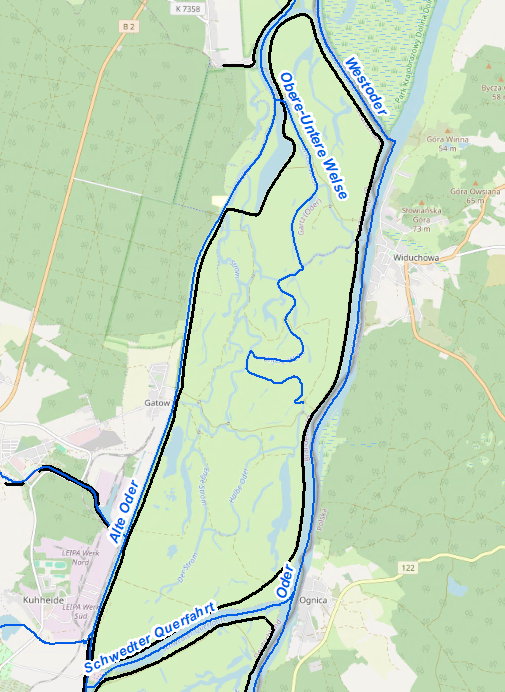 PriorisierungPriorisierungPriorisierungPriorisierungPriorisierungPriorisierungPriorisierungPRIO-GesamtwertPRIO-GesamtwertPRIO-GesamtwertBemerkungBemerkungBemerkungBemerkungPlanungs-/GenehmigungsbedarfPlanungs-/GenehmigungsbedarfPlanungs-/GenehmigungsbedarfPlanungs-/GenehmigungsbedarfPlanungs-/GenehmigungsbedarfPlanungs-/GenehmigungsbedarfPlanungs-/GenehmigungsbedarfVoraussichtliches Planungs-/GenehmigungsverfahrenVoraussichtliches Planungs-/Genehmigungsverfahren	Unterhaltungs-
	maßnahme	Unterhaltungs-
	maßnahme	Genehmigung/
	Planfeststellung	Verfahrensart noch 	abzustimmen	Verfahrensart noch 	abzustimmenVerträglichkeiten (Details siehe Abschnittsblätter, Einschätzungen zu Synergien & Konflikten)Verträglichkeiten (Details siehe Abschnittsblätter, Einschätzungen zu Synergien & Konflikten)Verträglichkeit mit Hochwasserschutz	ja	
	neinVerträglichkeit mit Hochwasserschutz	ja	
	neinVerträglichkeit mit Natura 2000	ja 
	neinVerträglichkeit mit sonstigem Naturschutz	ja 
	neinVerträglichkeit mit sonstigem Naturschutz	ja 
	neinSynergien (Details siehe Abschnittsblätter)Synergien (Details siehe Abschnittsblätter)	Verbesserung 
	Hochwasserschutz	Verbesserung 
	Hochwasserschutz	Umsetzung FFH-
	Managementplanung	Verträglichkeit mit 
	Gewässerunterhaltung	Verträglichkeit mit 
	GewässerunterhaltungHinweise für weitere PlanungsschrittePrüfung der Machbarkeit in Bezug auf Flächenverfügbarkeit und wasserwirtschaftliches SystemSynergien mit Hochwasserschutz und Naturschutz tiefergehend zu prüfenggf. hydraulische Modellierung erforderlichHinweise für weitere PlanungsschrittePrüfung der Machbarkeit in Bezug auf Flächenverfügbarkeit und wasserwirtschaftliches SystemSynergien mit Hochwasserschutz und Naturschutz tiefergehend zu prüfenggf. hydraulische Modellierung erforderlichHinweise für weitere PlanungsschrittePrüfung der Machbarkeit in Bezug auf Flächenverfügbarkeit und wasserwirtschaftliches SystemSynergien mit Hochwasserschutz und Naturschutz tiefergehend zu prüfenggf. hydraulische Modellierung erforderlichHinweise für weitere PlanungsschrittePrüfung der Machbarkeit in Bezug auf Flächenverfügbarkeit und wasserwirtschaftliches SystemSynergien mit Hochwasserschutz und Naturschutz tiefergehend zu prüfenggf. hydraulische Modellierung erforderlichHinweise für weitere PlanungsschrittePrüfung der Machbarkeit in Bezug auf Flächenverfügbarkeit und wasserwirtschaftliches SystemSynergien mit Hochwasserschutz und Naturschutz tiefergehend zu prüfenggf. hydraulische Modellierung erforderlichHinweise für weitere PlanungsschrittePrüfung der Machbarkeit in Bezug auf Flächenverfügbarkeit und wasserwirtschaftliches SystemSynergien mit Hochwasserschutz und Naturschutz tiefergehend zu prüfenggf. hydraulische Modellierung erforderlichHinweise für weitere PlanungsschrittePrüfung der Machbarkeit in Bezug auf Flächenverfügbarkeit und wasserwirtschaftliches SystemSynergien mit Hochwasserschutz und Naturschutz tiefergehend zu prüfenggf. hydraulische Modellierung erforderlichAnforderungen an die GewässerunterhaltungSind an bestehenden Regulierungsbauwerken in der Oder (Buhnen) Unterhaltungsarbeiten notwendig, ist eine naturnahe Umgestaltung (z.B. Umbau in Kerbbuhnen, Einbringen von Totholz in Buhnenfelder, Anlegen von Parallelwerken) zu prüfen.Anforderungen an die GewässerunterhaltungSind an bestehenden Regulierungsbauwerken in der Oder (Buhnen) Unterhaltungsarbeiten notwendig, ist eine naturnahe Umgestaltung (z.B. Umbau in Kerbbuhnen, Einbringen von Totholz in Buhnenfelder, Anlegen von Parallelwerken) zu prüfen.Anforderungen an die GewässerunterhaltungSind an bestehenden Regulierungsbauwerken in der Oder (Buhnen) Unterhaltungsarbeiten notwendig, ist eine naturnahe Umgestaltung (z.B. Umbau in Kerbbuhnen, Einbringen von Totholz in Buhnenfelder, Anlegen von Parallelwerken) zu prüfen.Anforderungen an die GewässerunterhaltungSind an bestehenden Regulierungsbauwerken in der Oder (Buhnen) Unterhaltungsarbeiten notwendig, ist eine naturnahe Umgestaltung (z.B. Umbau in Kerbbuhnen, Einbringen von Totholz in Buhnenfelder, Anlegen von Parallelwerken) zu prüfen.Anforderungen an die GewässerunterhaltungSind an bestehenden Regulierungsbauwerken in der Oder (Buhnen) Unterhaltungsarbeiten notwendig, ist eine naturnahe Umgestaltung (z.B. Umbau in Kerbbuhnen, Einbringen von Totholz in Buhnenfelder, Anlegen von Parallelwerken) zu prüfen.Anforderungen an die GewässerunterhaltungSind an bestehenden Regulierungsbauwerken in der Oder (Buhnen) Unterhaltungsarbeiten notwendig, ist eine naturnahe Umgestaltung (z.B. Umbau in Kerbbuhnen, Einbringen von Totholz in Buhnenfelder, Anlegen von Parallelwerken) zu prüfen.Anforderungen an die GewässerunterhaltungSind an bestehenden Regulierungsbauwerken in der Oder (Buhnen) Unterhaltungsarbeiten notwendig, ist eine naturnahe Umgestaltung (z.B. Umbau in Kerbbuhnen, Einbringen von Totholz in Buhnenfelder, Anlegen von Parallelwerken) zu prüfen.FlächensicherungFlächensicherungFlächensicherungFlächensicherungFlächensicherungFlächensicherungFlächensicherungFlächenverfügbarkeit	Flächen vollständig im 	Eigentum öffentlicher HandFlächenverfügbarkeit	Flächen vollständig im 	Eigentum öffentlicher Hand	Flächen teilweise im 	Eigentum öffentlicher 	Hand	Flächen teilweise im 	Eigentum öffentlicher 	Hand	Grunderwerb 
	erforderlich	MN-Umsetzung ohne  
	Grunderwerb möglich	MN-Umsetzung ohne  
	Grunderwerb möglichErläuterung zur FlächenverfügbarkeitVielzahl an Flächen im Eigentum von NaturschutzinstitutionenVertragliche Regelung/Einvernehmen mit Eigentümer prüfen.Erläuterung zur FlächenverfügbarkeitVielzahl an Flächen im Eigentum von NaturschutzinstitutionenVertragliche Regelung/Einvernehmen mit Eigentümer prüfen.Erläuterung zur FlächenverfügbarkeitVielzahl an Flächen im Eigentum von NaturschutzinstitutionenVertragliche Regelung/Einvernehmen mit Eigentümer prüfen.Erläuterung zur FlächenverfügbarkeitVielzahl an Flächen im Eigentum von NaturschutzinstitutionenVertragliche Regelung/Einvernehmen mit Eigentümer prüfen.Erläuterung zur FlächenverfügbarkeitVielzahl an Flächen im Eigentum von NaturschutzinstitutionenVertragliche Regelung/Einvernehmen mit Eigentümer prüfen.Erläuterung zur FlächenverfügbarkeitVielzahl an Flächen im Eigentum von NaturschutzinstitutionenVertragliche Regelung/Einvernehmen mit Eigentümer prüfen.Erläuterung zur FlächenverfügbarkeitVielzahl an Flächen im Eigentum von NaturschutzinstitutionenVertragliche Regelung/Einvernehmen mit Eigentümer prüfen.